附件1：合同包划分表附件2附录1  资格审查条件（资质最低要求）附录2  资格审查条件（财务最低要求）注：1.采用第一种方式应附经会计师事务所或审计机构审计的财务会计报表，包括资产负债表、现金流量表、利润表和财务情况说明书的复印件；公司成立时间不足三年的提供自公司成立以来的会计报表。若最近年度会计报表未出，则近三年时间往前推算一年。   2.采用第二种方式应附银行出具（须有银行盖章）申请日前3个月内的单位账户流水证明。附录3  资格审查条件(业绩最低要求)注：申请人应在此表中填写近5年(以签订合同时间为准)来承担的类似项目施工，申请人为新成立的公司，无法提供业绩附件支撑材料时，可提供其法人代表名下其它公司或其法人代表作为授权委托人的类似施工业绩，并提供合同协议书。如无合同协议书，询价人在对申请人进行业绩审查时将不考虑该项目；申请人承担的分包工程业绩予以认可，但必须满足业绩要求中的专业内容。附录4  资格审查条件(信誉最低要求)注：对以上（1）、（2）、（4）信用状况应附指定网站截图，截图时间为询价公告发布之日至申请截止日之间。附录5  资格审查条件(主要人员最低要求)注：项目负责人与技术负责人应附申请人所属社保机构出具的拟委任的项目负责人和技术负责人的社保缴费证明或其他能够证明拟委任的项目负责人和技术负责人参加社保的有效证明材料。现场管理人员应提供身份证及安全证附件3武大高速公路房建项目围墙工程施工分包询价第 合同包申请单位报名登记表申请单位名称：             盖章      联   系   人：             签字   合同包名称围墙长度（m）备注第1合同包四姑互通匝道收费站501.8第1合同包吕王互通匝道收费站320.69第1合同包四姑停车区534.57第1合同包安全管理基地383.47第2合同包宣化店服务区东区517.57第2合同包宣化店服务区西区522.56第2合同包宣化店收费站324.11第2合同包黄站收费站295.46合同包资质要求第1合同包同时具备：1.独立的法人资格，具备有效的营业执照；2.建筑施工总承包叁级资质及以上资质；3.持有有效的安全生产许可证。第2合同包同时具备：1.独立的法人资格，具备有效的营业执照；2.建筑施工总承包叁级资质及以上资质；3.持有有效的安全生产许可证。合同包财务要求第1合同包第一种方式近三年每年的营业收入不少于240万元，近三年平均净资产不少于48万元。第二种方式由银行出具（须有银行盖章）申请日前3个月内（2022年6月、2022年7月、2022年8月）的单位账户流水证明，每月月末账户余额平均值不少于8万元。上述两种方式满足其中一种即可。第2合同包第一种方式近三年每年的营业收入不少于280万元，近三年平均净资产不少于56万元。第二种方式由银行出具（须有银行盖章）申请日前3个月内（2022年6月、2022年7月、2022年8月）的单位账户流水证明，每月月末账户余额平均值不少于9万元。上述两种方式满足其中一种即可。合同包业绩要求第1合同包近5年承担过1个类似项目施工业绩。第2合同包近5年承担过1个类似项目施工业绩。合同包信誉要求第1、2合同包不得存在下列情况（信誉最低要求）：1.处于被责令停业、接管或清算、破产状态；2.处于被交通运输部或湖北省交通运输主管部门作出禁止进入公路建设市场的处罚且处于有效期内；3.存在下列不良状况或不良信用记录：（1）在国家企业信用信息公示系统（http://www.gsxt.gov.cn/）中被列入严重违法失信企业名单的；（2）在“中国执行信息公开网”（http://zxgk.court.gov.cn/）中被列入失信被执行人名单；（3）申请人或其法定代表人、拟委任的项目负责人在近三年内有行贿犯罪行为的；（4）其他在“信用中国”网站（http://www.creditchina.gov.cn/）中被列为严重失信主体名单，且按联合惩戒要求禁止参与招投标的；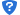 （5）上一年度被列入建设集团或询价人D级资源库且在处罚期内的协作单位；（6）近三年度被列入建设集团或询价人Z级资源库且在处罚期内的协作单位。人员数量数量要求备注人员第1合同包第2合同包要求备注项目负责人11近5年承担任过一个类似项目的项目负责人技术负责人11中级职称现场管理人员11建安C证申请单位名称联系人联系方式询价文件接收邮箱日期